Dr. G. D. Pol Foundation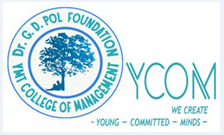 YMT College of ManagementEPBM PROGRAMDate: ___________                                                           	                                                                   Admission form No: __________	Program: ______________	                                                     		            Full Name:	Address:Education Details: Copies of the documents submittedProfessional ExperienceExpectation from the courseHow did you get to know about this course?Existing Student/Alumni/Faculty/media/Any otherIf by Existing Student/Alumni/Faculty-NameContact Number 	Signature of the Counselor                                                          Signature of the StudentQualificationYes/NoUniversity/CollegeYear of PassingPost GraduationGraduationHSCSSCDiploma(If any)Total Years of Experience: Office Workdays & Timings:Name of the Organization:Name of the Organization:Designation:Email id:Office Location:Office Phone Number:Residence Location:Residence Phone Number:Mobile Number:Course Interested in:Annual Salary:Specialization: